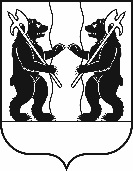 АДМИНИСТРАЦИЯЯРОСЛАВСКОГО МУНИЦИПАЛЬНОГО РАЙОНАП О С Т А Н О В Л Е Н И Е31.01.2023                                                                                                                                № 220О внесении изменений в постановление Администрации ЯМР от 20.01.2017 №77 «Об утверждении административного регламента предоставления муниципальной услуги по предоставлению земельных участков, государственная собственность на которые не разграничена, в постоянное (бессрочное) пользование, в безвозмездное пользование»Администрация района  п о с т а н о в л я е т:1. Внести следующие изменения в административный регламент предоставления муниципальной услуги по предоставлению земельных участков, государственная собственность на которые не разграничена, в постоянное (бессрочное) пользование, в безвозмездное пользование, утвержденный постановлением Администрации Ярославского муниципального района Ярославской области от 20.01.2017 №77:1. в тексте административного регламента заменить «комитет по управлению муниципальным имуществом Администрации Ярославского муниципального района Ярославской области (далее – Комитет)» на «управление градостроительства, имущественных и земельных отношений Администрации Ярославского муниципального района Ярославской области (далее – Управление)»; 2. дополнить подпункт 1.2.1.2. пункта 1.2.1. подраздела 1.2 раздела 1 абзацем следующего содержания:« - некоммерческая организация для осуществления строительства и (или) реконструкции объектов капитального строительства на таком земельном участке полностью за счет средств, полученных в качестве субсидии из федерального бюджета, на срок строительства и (или) реконструкции данных объектов капитального строительства».3. дополнить подпункт 2.7.3.5. пункта 2.7.3. подраздела 2.7 раздела 2 абзацем следующего содержания:« - документ, подтверждающий осуществление строительства и (или) реконструкции объектов капитального строительства полностью за счет средств, полученных в качестве субсидии из федерального бюджета (в случае, если обратился заявитель, указанный в абзаце тринадцатом подпункта 1.2.1.2 пункта 1.2.1 подраздела 1.2 раздела 1 Административного регламента)».4. Опубликовать постановление в газете «Ярославский агрокурьер».5. Постановление вступает в силу со дня опубликования.Глава Ярославского муниципального района                                                            Н.В. Золотников